Protocolo de Madrid relativo al Registro Internacional de Marcas Modificación de los importes de la tasa individual:  CamboyaEl Gobierno de Camboya ha notificado al Director General de la Organización Mundial de la Propiedad Intelectual (OMPI) una declaración modificando los importes de la tasa individual a pagarse respecto a Camboya en virtud del Artículo 8.7) del Protocolo de Madrid.  De conformidad con la Regla 35.2)b) del Reglamento Común del Arreglo y del Protocolo de Madrid, el Director General de la OMPI, tras consultar con la Oficina de Camboya, ha establecido los siguientes nuevos importes de dicha tasa individual en francos suizos:Esta modificación surtirá efecto el 21 de mayo de 2018.  Por tanto, estos importes se abonarán cuando Camboyaa) 	sea designado en una solicitud internacional que se haya recibido por la Oficina de origen en dicha fecha o con posterioridad;  ob) 	sea objeto de una designación posterior recibida por la Oficina de la Parte Contratante del titular en dicha fecha o con posterioridad, o sea presentada directamente a la Oficina Internacional de la OMPI en dicha fecha o con posterioridad;  oc) 	haya sido designado en un registro internacional que se haya renovado en dicha fecha o con posterioridad.11 de abril de 2018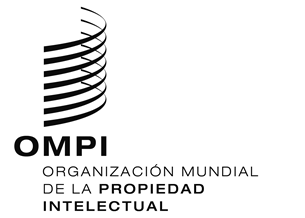 AVISO N.º 3/2018AVISO N.º 3/2018AVISO N.º 3/2018ASUNTOSASUNTOSImportes(en francos suizos)Solicitud o designación posteriorpor cada clase de productos o servicios139Renovaciónpor cada clase de productos o servicios139